			28.9.2023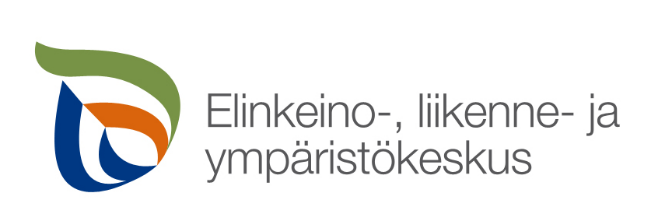 Information om invasiva främmande arter för plantodlare, trädgårdsbutiker och grönområdesanläggareNTM-centralen påminner om att arter som ingår i EU:s förteckning eller i den nationella förteckningen över invasiva främmande arter inte får släppas ut i naturen eller införas till Finland från områden utanför EU, eller ens från ett annat EU-land, eller innehas, uppfödas, transporteras, läggas ut på marknaden, förmedlas eller säljas eller på annat sätt överlåtas. Växtarter som ingår antingen i EU:s förteckning över invasiva främmande arter eller i förteckningen över nationella invasiva främmande arter uppräknas nedan. Landväxter som ingår i EU:s förteckning och den nationella förteckningen över främmande arter:Sandlupin Lupinus nootkatensis 
Fjäderborstgräs Pennisetum setaceum (Cenchrus setaceus)Bredloka, jätteloka och tromsöloka Heracleum sosnowskyi, H. mantegazzianum, H. persicum Gudaträd Ailanthus altissimaHampstånds Jacobaea cannabifolia (Senecio cannabifolius)
Stor ballongranka Cardiospermum grandiflorum Japansk humle Humulus japonicusJapansk träddödare Celastrus orbiculatus Parkslide Reynoutria japonica, exkl. Rosenslide Reynoutria compacta Jättebalsamin Impatiens glandulifera Japansk klätterbräken Lygodium japonicum Veldgräs Ehrharta calycina Kinesisk buskklöver Lespedeza cuneata Kinesiskt talgträd Triadica sebifera Blomsterlupin Lupinus polyphyllus Vresros Rosa rugosa, inkl. Rosa rugosa f. alba (vitblommig vresros) Apelsinbalsamin Impatiens capensis Mesquite Prosopis julilora Sidenört Asclepias syriaca Whiskygräs Andropogon virginicusJapanskt styltgräs Microstegium vimineumFlikpartenium Parthenium hysterophorusSaltbaccharis Baccharis halimifolia Kudzuböna Pueraria montana var. lobataGisselpilört Persicaria perfoliataAndinskt pampasgräs Cortaderia jubata Jätteslide Reynoutria sachalinensisSyrenslide Koenigia polystachya Hakea Hakea sericea Tårakacia Acacia saligna Hybridslide Reynoutria × bohemica (tidigare namn Hörtsätatar, Fallopia × bohemica ) 
Röd jättegunnera gunnera tinctoria
Förbuden och begränsningarna för arten Japansk träddödare träder i kraft i juli 2027 efter en övergångsperiod på fem år.Vattenväxter som ingår i EU:s förteckning och den nationella förteckningen över främmande arter:Afrikansk vattenpest Lagarosiphon major  Vattenflockel Gymnocoronis spilanthoidesStorslinga Myriophyllum aquaticum Kamslinga Myriophyllum heterophyllum Vattenpest Elodea canadensisKakomba Cabomba carolinianaVattenhyacint Eichhornia crassipes Gul skunkkalla Lysichiton americanusSmal vattenpest Elodea nuttalliiStorblommig ludwigia Ludwigia grandifloraKrypludwigia Ludwigia peploidesMusselblomma Pistia stratiotesJättesimbräken Salvinia molesta Flytspikblad Hydrocotyle ranunculoideAlligatorblad Alternanthera philoxeroidesFörbuden och begränsningarna för arten musselblomma träder i kraft i juli 2024 efter en övergångsperiod på två år.Djurarter av betydelse för trädgårdar och gröna aktörer:	Mördarsnigel (spansk skogssnigel) Arion vulgarisÄgg och unga individer av mördarsnigeln transporteras enkelt till nya områden genom schaktning och transport av jordklumpar som omger rotsystemen hos olika plantor, lökar och andra trädgårdsprodukter. Aktörer som yrkesmässigt hanterar sådant material är skyldiga att förhindra spridning av invasiva främmande arter utanför det område som de kontrollerar. När mördarsniglar påträffas, rekommenderas det att individerna avlägsnas från miljön. Likaså bör särskild uppmärksamhet fästas vid rätt hantering av trädgårdsavfall. Mördarsniglarna nöjer sig med många slags näring i trädgårdarna och kan därför ställa till stor förödelse i köksträdgårdar och odlingar. Ett undantag från den skyldighet som i 4 § i lagen om främmande arter föreskrivs om fastighetens ägares och innehavares tillsynsskyldighet ändrades 15.8.2023 så att undantaget inte tillämpas på blötdjur. Hädanefter ska fastighetens ägare eller innehavare sörja för skäliga åtgärder för utrotande eller begränsning av snigelarter som förekommer i den nationella förteckningen över främmande arter och som påträffas på fastigheten.Nya invasiva främmande arter på förslag av jord- och skogsbruksministerietUtöver de ovannämnda arterna har jord- och skogsbruksministeriet uppdaterat den nationella förteckningen över skadliga främmande arter jämte därtill hörande förordning. Förslaget till proposition var ute på remissrunda från 23.3.till 3.5.2023. Jord- och skogsbruksministeriet föreslog att sju nya främmande arter ska läggas till i förteckningen över nationellt betydelsefulla invasiva främmande arter. De nya arterna anges nedan. Förordningen trädde i kraft 15.8.2023. Nya landväxter i den nationella förteckningen över främmande arter:Höstgullris Solidago giganteaKanadensiskt gullris Solidago canadensisJättegullris Solidago altissimaVitspirea Spirea albaRönnspirea Sorbaria sorbifoliaTysklönn Acer pseudoplatanusBegränsningarna för vitspirea och rönnspirea träder i kraft i slutet av en tvåårig övergångsperiod i augusti 2025. Detta möjliggör en kontrollerad utfasning av arter inom plant- och trädgårdsnäringen och ger fastighetsägare tid att informera om det kommande odlingsförbudet och skyldigheten att utrota fynden.Utifrån responsen på förordningen och en noggrannare bedömning av de ekonomiska konsekvenserna för plant- och trädgårdsnäringen utelämnades slutligen en av de föreslagna främmande växtarterna – häggmispel – från den nationella förteckningen över invasiva främmande arter. Häggmispelns ekonomiska betydelse inom plant- och trädgårdsnäringen är stor, och införandet av den i den nationella förteckningen ansågs kräva en övergångsperiod som är längre än de två år som lagen tillåter. Häggmispeln utelämnades därför inte från förteckningen, för att den inte ansågs skadlig. Arten kommer att föreslås för upptagning i förteckningen inom de närmaste åren – det är bra att redan nu förbereda sig för bekämpning av denna art.Ny djurart i den nationella förteckningen över främmande arter: Svarthuvad snigel Krynickillus melanocephalusSvarthuvade snigeln är mycket rörlig och kan förekomma i stort antal och är därför ett potentiellt nytt trädgårdsskadedjur. Svarthuvade snigeln har konstaterats sprida sig i synnerhet med importerade plantor och grönsaker. Artens eventuella förekomst bör kontrolleras, om plantor har importerats från det närliggande området (Baltikum, Sverige). Import av klumprotsplantor och nakna rotplantor bör undvikas, eftersom snigelägg kan komma med dem. Växter, jord, lövhögar eller kompost bör inte flyttas någon annanstans från snigeldrabbade områden. Så kan det förhindras att sniglar och deras ägg överförs till nya områden. Den svarthuvade snigelns sätt att sprida sig och dess skadeverkningar liknar den spanska skogssnigelns, och därför bör den svarthuvade snigeln behandlas på samma sätt som den spanska skogssnigeln.Aktörens skyldigheterDet är en skyldighet för en aktör, till exempel en plantskola, trädgårdsbutik eller landskapsbyggare, att se till att invasiva främmande arter inte sprids med produkter eller andra material. Till exempel ska spridning av frön eller andra växtdelar av främmande växtarter via jord eller sålda växter förhindras. Ägg och unga individer av den mördarsnigeln kan också spridas genom jord eller trädgårdsprodukter, och en professionell aktör är skyldig att förhindra spridning utanför det område som står under aktörens kontroll.Vad kan jag göra?Du får inte importera, sälja eller odla en invasiv främmande art. Hantera trädgårdsavfall så att grobara frön eller växtdelar inte kan överleva. Informera kunderna om invasiva främmande arter och hur de kan bekämpas. Beställningar av i förteckningarna nämnda invasiva främmande arter får ej heller göras via nätbutiker. Se till att främmande arter inte kan spridas med jord eller växter som saluförs. I sortimentet bör du föredra inhemska eller växter med svag spridning.Vad är främmande arter?Med främmande arter avses djur, växter och andra organismer som av människan har förts utanför deras naturliga utbredningsområde. En främmande art anses vara skadlig särskilt om den hotar den biologiska mångfalden. Främmande arter kan exempelvis också orsaka skada som skadedjur inom jord- och skogsbruket.Främmande växtarter kan orsaka skador på miljön, till exempel genom att tränga undan ursprungliga arter och göra sitt utbredningsområde mer ensidigt i termer av arter. Vissa arter är skadliga för människor på grund av sina allergena egenskaper eller sin toxicitet. Många av de främmande växtarterna har importerats till Finland som trädgårds- och odlingsväxter, och nu sprids de inte bara genom planteringar utan också genom schaktning och med trädgårdsavfall. Många främmande växtarter sprids effektivt, till exempel på grund av hög fröproduktion eller stark vegetativ förökning. Dessutom kan vind, djur och vatten bära deras frön verkligt långväga ifrån.NTM-centralen övervakar att EU:s förordning om invasiva främmande arter följs och att den nationella lagen och förordningen om främmande arter efterlevs. Detta meddelande är en del av kommunikationen inom ramen för de nationella planerna för kontroll över bekämpningen av invasiva främmande arter.Närmare upplysningarympariston.asiakaspalvelu@ely-keskus.fi
Nationell portal för främmande arter
Främmande arter och lagstiftningen – vanliga frågor
Nationell förteckning över främmande arterEU:s förteckning över främmande arter
Nationell förordning om hantering av risker orsakade av främmande arter
EU:s förordning om främmande arter
Nationell förordning om hantering av risker orsakade av främmande arter
Kombination av planer för kontroll av bekämpningen av invasiva främmande arterKontaktuppgifter (fornamn.efternamn@ntm-centralen.fi)Samordning av främmande arter: 
Södra Österbotten:  Johanna MykkänenSödra Savolax: Lauri PuhakainenTavastland: Pihla PenttiläSydöstra Finland: Tuula Tanska, Kimmo SaarinenKajanaland: Reima LeinonenMellersta Finland: Elina LehtinenLappland: Merja Lipponen, Kristiina HoikkaBirkaland: Tapio van OoikNorra Karelen: Hanna Keski-KarhuNorra Österbotten: Mira SassiNorra Savolax: Arto SaariNyland: Paula Salomäki, Juha LummeEgentliga Finland: Leena Lehtomaa, Marja Vieno